Name: _________________________	Date: __________________________Discontinuation of Building Utilities ChecklistDirections – With a building secured for training, you will locate building services common to a residential home. After locating the electric main panel, the gas service cut off, and the water meter valve, you will shut off each. You WILL NOT manipulate or touch any utility service that you have not received training on or that would normally be the responsibility of utility personnel to deal with. You will begin on my instruction to start. The skill will end when you state to me that you have completed all of the identified steps. Do you understand these instructions?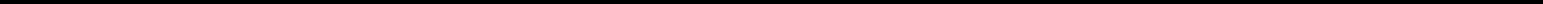 Instructor’s Signature	DateTask Steps2 Pts. eachHave students describe and demonstrate the following tasks:Verbalize an order from his or her officer to turn off the building utilities (services)Locate and shut off the electricity at the main fuse panel (box)Locate and shut off the gas service (LPG/CNG) at the supply valveLocate and shut off water supply at the water meter valveReport back to his or her officer that he or she has completed the assigned tasksTotal points possible – 10